                     AUSER INSIEME MILANO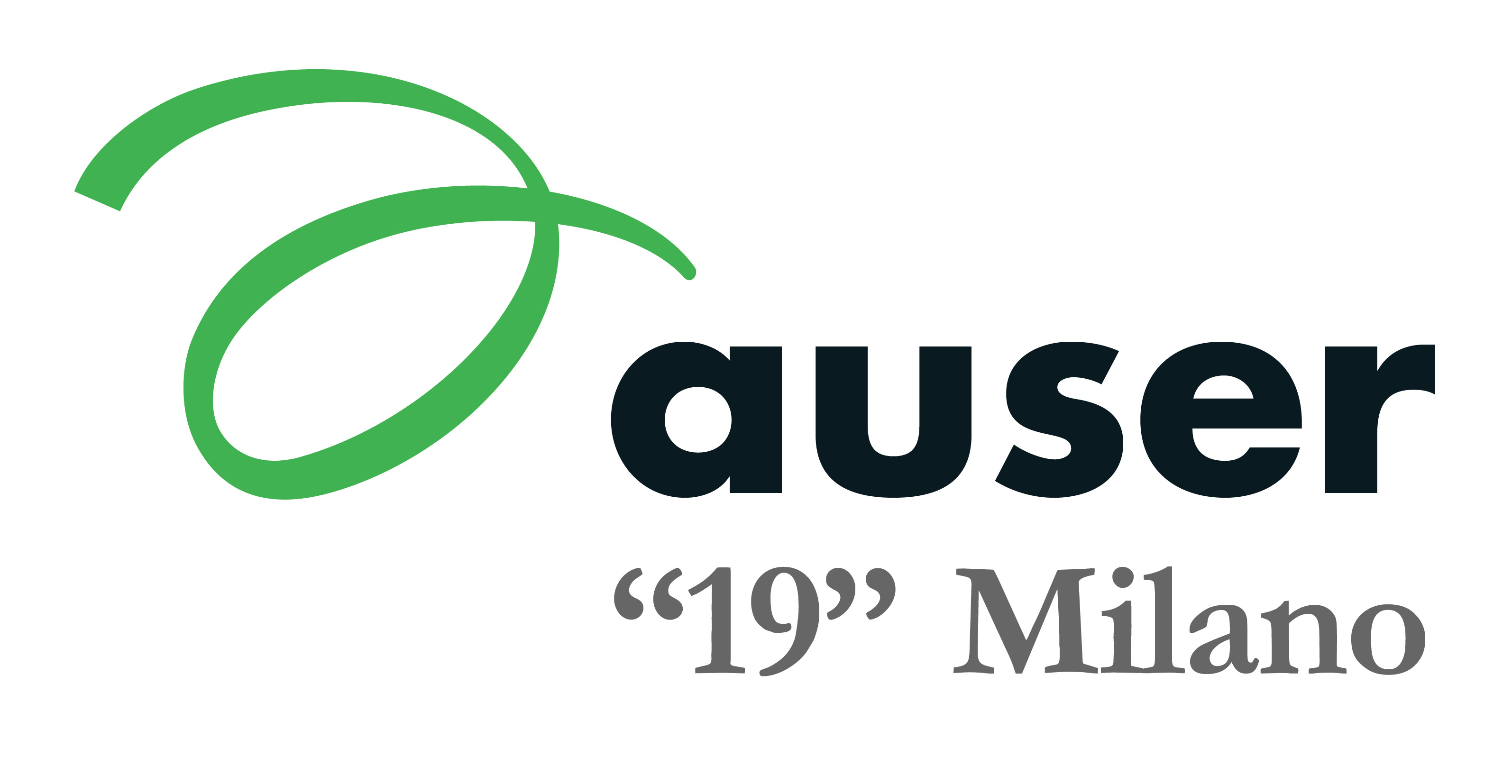 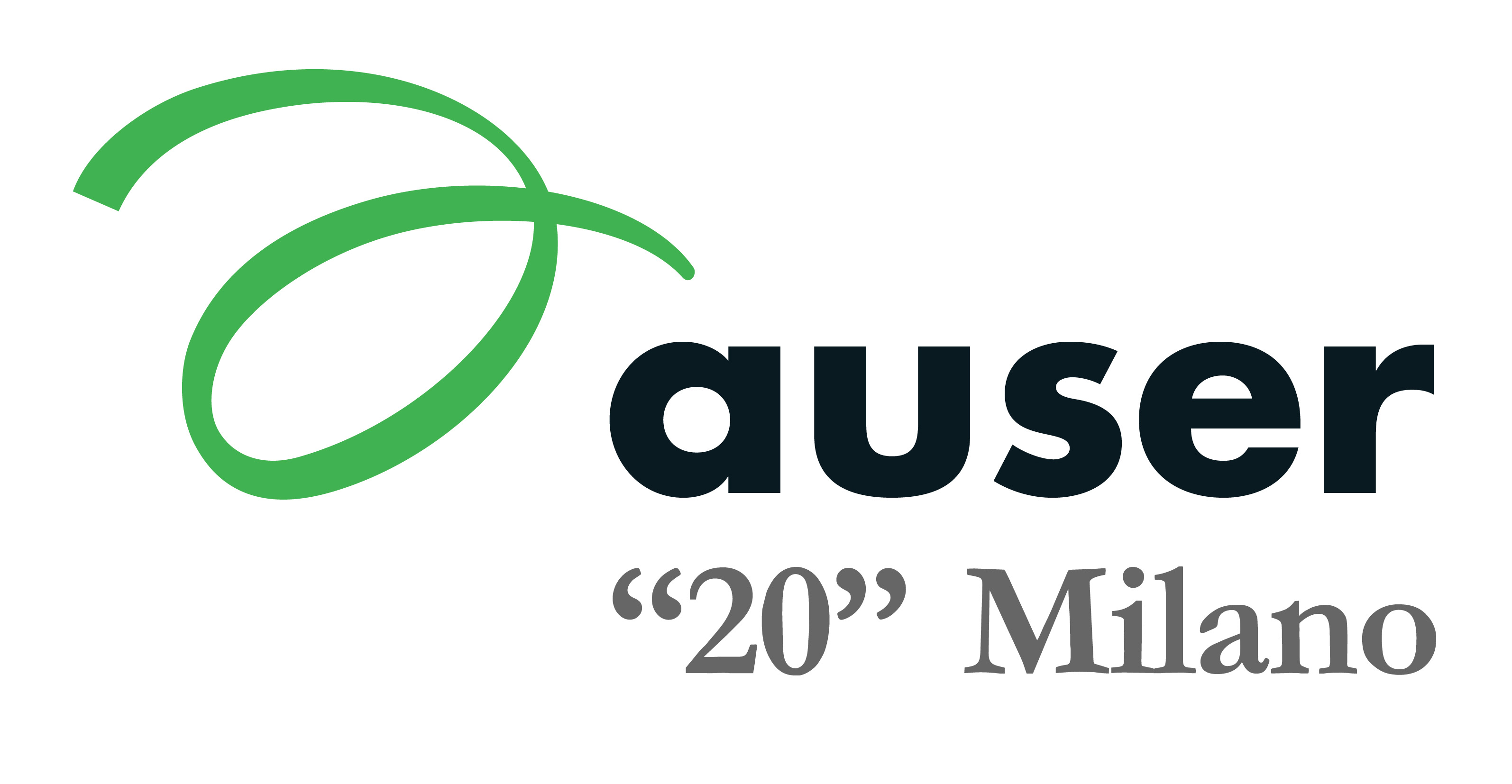 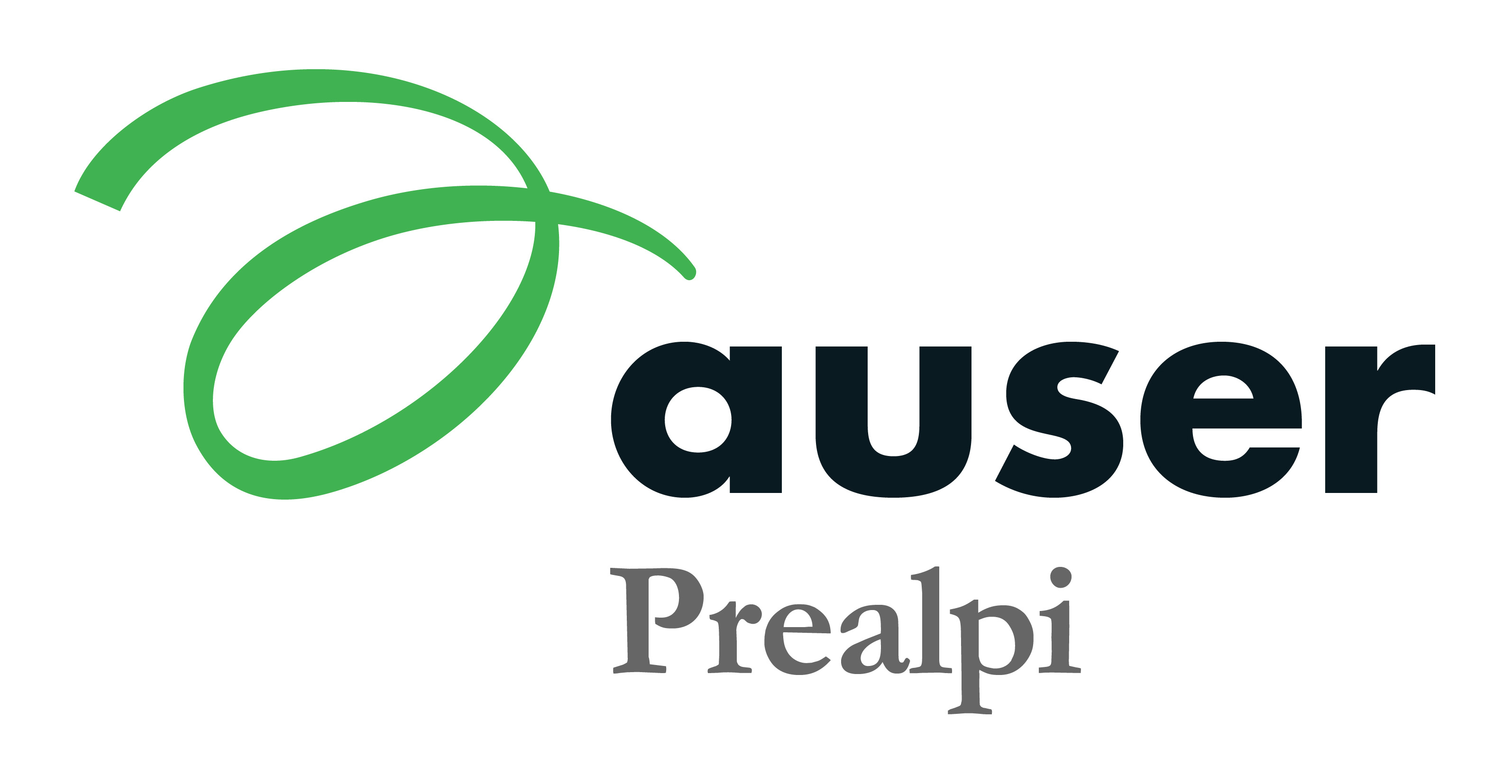 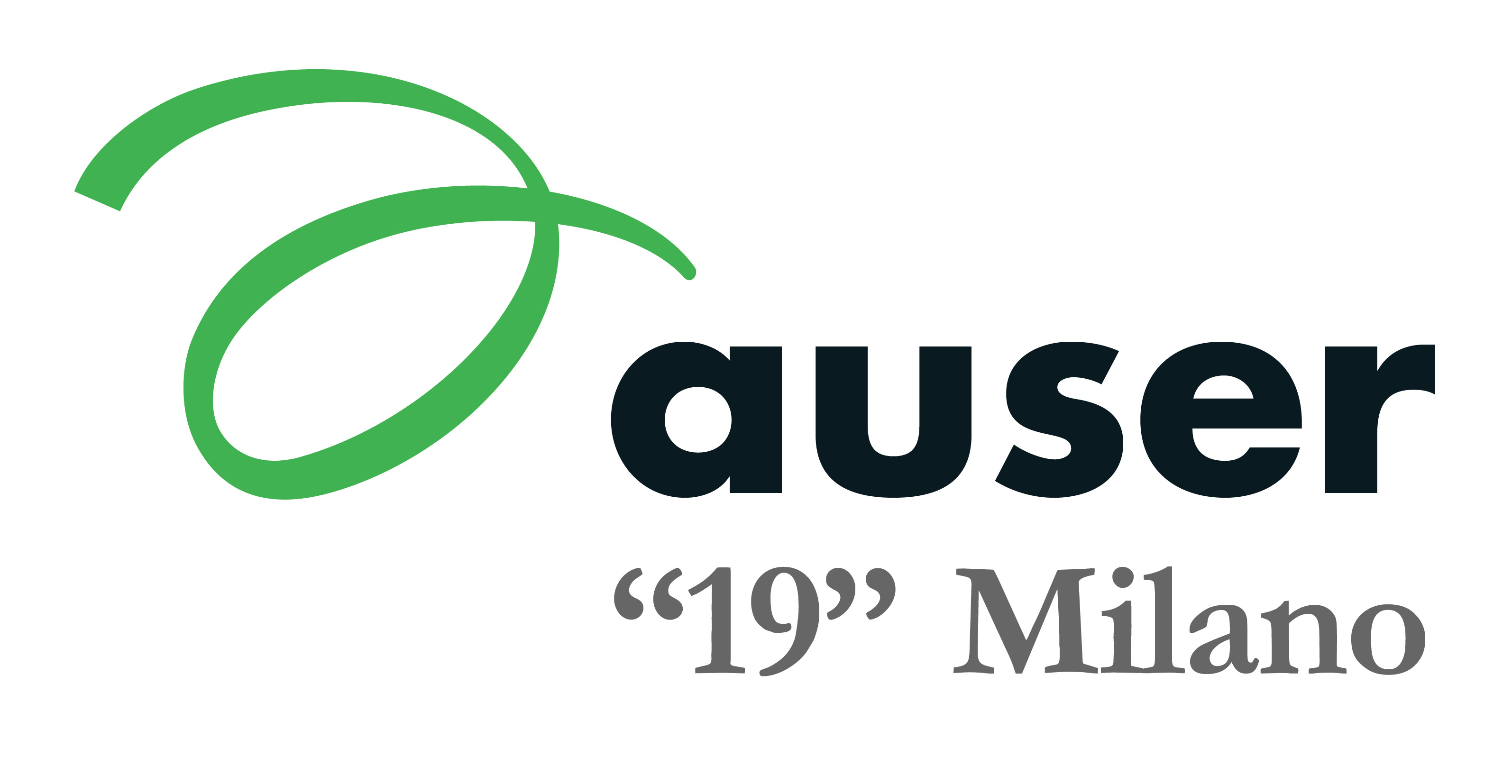 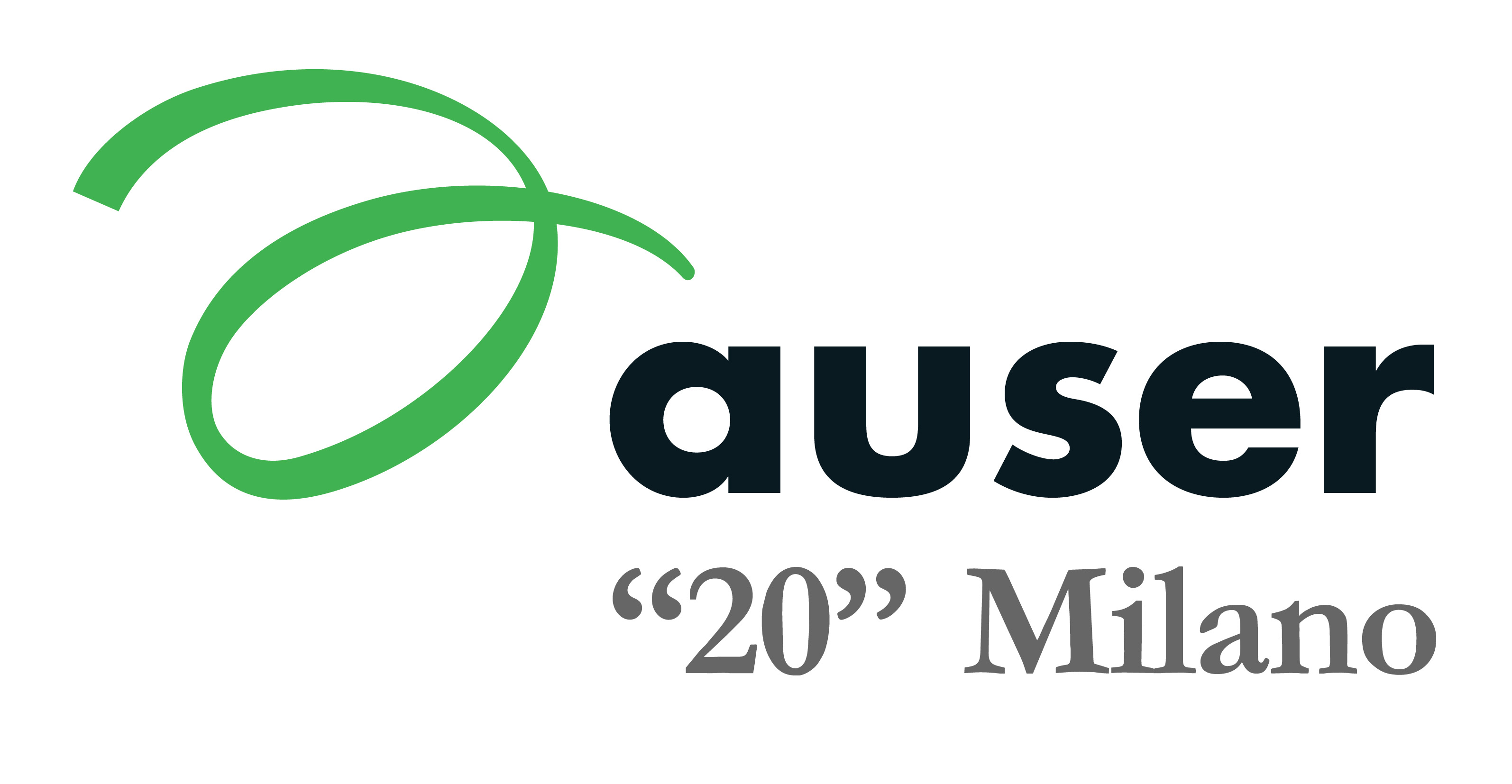 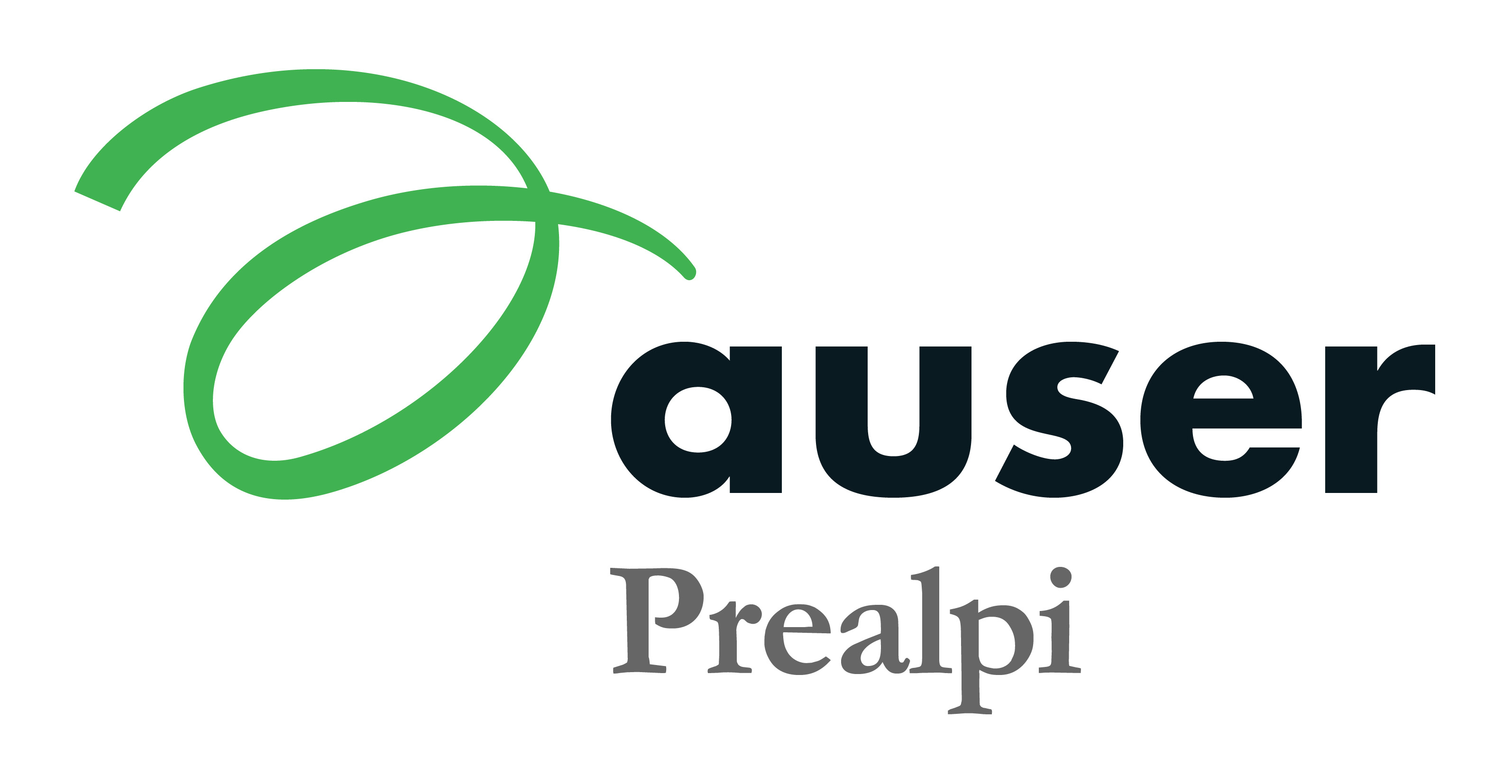 unitamente aAuser 19, Auser 20 e Auser PrealpiCON IL PATROCINIO DEL MUNICIPIO 8 Organizzal’UNiversità della terza etàProgramma sessione autunnale 2018La partecipazione è gratuitaSedi:C.S.R.C. via Aldini 72 - Auser Prealpi Piazza Prealpi 4 – Casa del Giovane via Enrico Falk, 28 -Villa Scheibler: via Felice Orsini, 21 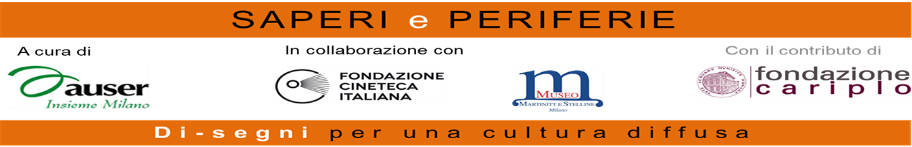 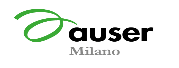 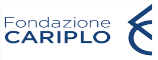 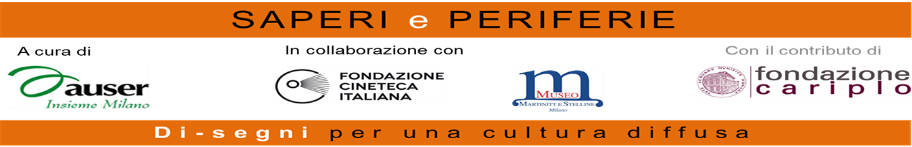 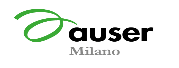 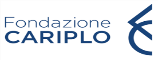 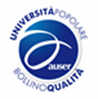 A -_PRESSO C.S.R.C. ALDINI – giovedì 15:00 – 17:00inaugurazione giovedì 18 ottobre: Illustrazione programma STORIA DI MILANO Alla scoperta di Milano Docente: Simone Sancassani 18 ottobre  DOCENTI PER UN GIORNO Jacques Prévert: l’amore per l’amore Docente: Paolo Romano25 ottobre ARTE L’uomo e il mondo: in principio… A cura di: Opera d’Arte8 - 15 novembre CULTURE NEL MONDO  Venezia, la magia dei palazzi sul Canal Grande Docente: Daniela Passerini          22 novembreARTE Non sono solo canzonette Docente: Elia Perboni          29 novembre – 6 dicembre           CHIUSURA CON INTRATTENIMENTO MUSICALE (con Prealpi)           Mercoledì 15 dicembre B - _ VILLA SCHEIBLER – mercoledì ore 15:00-17:00         LABORATORIO DI ACQUERELLO E DISEGNO A RITRATTO  Date da definire   A cura di Pietro VitaleC -_PRESSO Auser Prealpi – martedì 15:00 – 17:00 SCIENZE E AMBIENTE Dal mare al banco del pesce A cura di: Cooperativa Verdeacqua 23 – 30 ottobre BENESSERE PSICOFISICOAlla scoperta di sé attraverso le grandi opere d’arte Docente: Giuseppe Perfetto6 novembre DOCENTI PER UN GIORNO Frida Kahlo: i colori del dolore Docente: Gaia Romani 13 novembre ARTELa condizione umana: il quotidiano diventa arte A cura di: Opere d’Arte           20 – 27 novembre           CHIUSURA CON INTRATTENIMENTO MUSICALE (con Aldini)           Mercoledì 15 dicembreLABORATORI Laboratorio di bigiotteria 25 ottobre 8 – 15 – 22- 29 novembre A cura di: Linda SelicatoD-_PRESSO Casa del Giovane, via Enrico Falk 28 - lunedì ore 15.00-17.00         Presentazione programma corsi a cura di Graziella Anomale STORIA DI MILANO        Alla scoperta di Milano        Docente: Simone Sancassani        22 ottobre VISIONI DEL MONDO Culture del mondo: Uzbekistan Docente Daniela Passerini 29 ottobre3.     ARTE  La donna nell’arte Docente: Francesco Sugamosto 5 – 12 novembre          4.   STORIA DI MILANO                  La storia del Pio Albergo Trivulzio e del principe suo fondatore  A cura di: Museo Martinitt e Stelline 19 novembre SCIENZE E AMBIENTE             DNA: il grande libro della vita A cura di: ADM26 novembre 3 dicembreCHIUSURA CON INTRATTENIMENTO MUSICALE Lunedì 10 dicembre alle ore 15:00LABORATORI DIDATTICI (per tutti)Laboratorio “Alla scoperta degli archivi degli orfanotrofi dei Martinitt e delle Stelline” Museo Martinitt e StellineData da definireCINISEMINARI AL MIC: Milano e il cinema MIC, Museo Interattivo del CinemaData da definireUSCITE DIDATTICHE (comuni a tutte le sedi)La Ca’ Granda e la Crociera del FilareteData da definire, uscita a carico dei corsisti Villa Scheibler INFO: Auser 19: 02-3534324; Auser 20: 02-23173170; C.S.R.C. Aldini: 02-39005561; Auser Prealpi: 02-87632186; graziella.anomale@auser.lombardia.it    tel  02-26826320